О внесении изменений в постановлениеадминистрации муниципального образованияСоль-Илецкий городской округ от 07.06.2018 № 1272-п «Об утверждении плана развития регулярных перевозок на муниципальных маршрутах автомобильным транспортом на территории Соль-Илецкого городского округа»В соответствии со статьей 16 Федерального закона от 06.10.2003 N 131-ФЗ «Об общих принципах организации местного самоуправления в Российской Федерации», Федеральным законом от 13.07.2015 № 220-ФЗ «Об организации регулярных перевозок пассажиров и багажа автомобильным транспортом и городским наземным электрическим транспортом в Российской Федерации и о внесении изменений в отдельные законодательные акты Российской Федерации», постановляю:1. Внести изменения в постановление администрации муниципального образования Соль-Илецкий городской округ от 07.06.2018 № 1272-п «Об утверждении плана развития регулярных перевозок на муниципальных маршрутах автомобильным транспортом на территории Соль-Илецкого городского округа»:1.1. Приложение № 2 постановления администрации муниципального образования Соль-Илецкий городской округ от 07.06.2018 № 1272-п «Об утверждении плана развития регулярных перевозок на муниципальных маршрутах автомобильным транспортом на территории Соль-Илецкого городского округа» изложить в новой редакции, согласно приложению к настоящему постановлению.2. Контроль за исполнением данного постановления возложить на первого заместителя главы администрации городского округа – заместителя главы администрации городского округа по строительству, транспорту, благоустройству и ЖКХ В.П. Вдовкина.	3. Постановление вступает в силу после его официального опубликования (обнародования).Глава муниципального образованияСоль-Илецкий городской округ	                    	                            А.А.КузьминВерноВедущий специалисторганизационного отдела                                                              Е.В. ТелушкинаРазослано: организационный отдел, прокуратура района, отдел по строительству, транспорту, ЖКХ, дорожному хозяйству, газификации и связи.Приложение к постановлению администрациимуниципального образованияСоль-Илецкий городской округот 11.04.2019 № 794-пПриложение № 2к постановлению администрациимуниципального образованияСоль-Илецкий городской округот 07.06.2019 № 1272-пПлан развития регулярных перевозокна муниципальных маршрутах автомобильным транспортомна территории г. Соль-Илецкана 2019 - 2023 годыРаздел 1. «Виды регулярных перевозок по муниципальным маршрутам»Раздел II. «План изменения муниципальных маршрутов»Раздел III. «План-график заключения муниципальных контрактов о выполнении работ, связанных с осуществлением регулярных перевозок по регулируемым тарифам и выдачи свидетельств об осуществлении перевозок по муниципальным маршрутам»Раздел IV. «План проведения иных мероприятий, направленных на обеспечение транспортного обслуживания населения»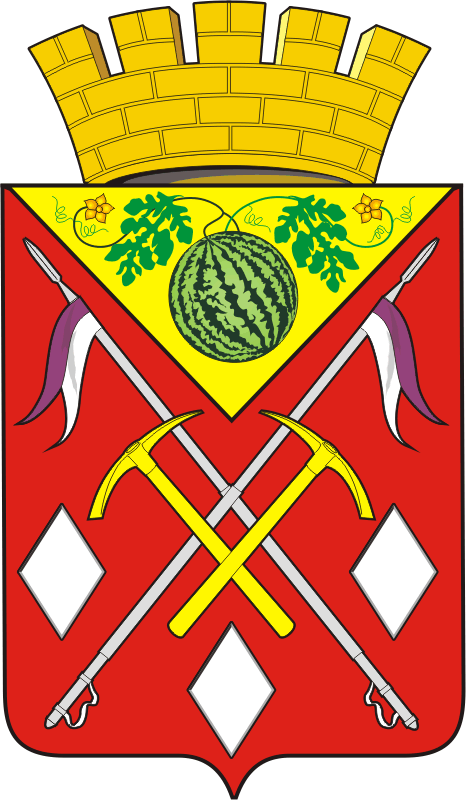 АДМИНИСТРАЦИЯМУНИЦИПАЛЬНОГО ОБРАЗОВАНИЯСОЛЬ-ИЛЕЦКИЙ ГОРОДСКОЙ ОКРУГОРЕНБУРГСКОЙ ОБЛАСТИПОСТАНОВЛЕНИЕ11.04.2019  № 794-п№ п/пНомер и наименование муниципального маршрутаФактический вид регулярных перевозок на муниципальном маршрутеПланируемый вид регулярных перевозок на муниципальном маршрутеДата изменения вида регулярных перевозок1.№ 1 (1)  «Ул.Ивановская-ЖД.Вокзал-ул. Ивановская»по нерегулируемым тарифам2.№ 1 (2)  «Ул.Ивановская-ЖД.Вокзал-ул. Ивановская»по нерегулируемым тарифам3.№ 1 (3)  «Ул.Ивановская-ЖД.Вокзал-ул. Ивановская»по нерегулируемым тарифам4.№ 1 (4)  «Ул.Ивановская-ЖД.Вокзал-ул. Ивановская»по нерегулируемым тарифам5.№ 1 (5)  «Ул.Ивановская-ЖД.Вокзал-ул. Ивановская»по нерегулируемым тарифам6.№ 2 (1) «Новый элеватор-ЖД. Вокзал-Почта-Рынок-Новый элеватор»по нерегулируемым тарифам7.№3 (1) «Ул. Ивановская-ЖД. Вокзал-Ивановская»по нерегулируемым тарифам8.№3 (2) «Ул. Ивановская-ЖД. Вокзал-Ивановская»по нерегулируемым тарифам9.№3 (3) «Ул. Ивановская-ЖД. Вокзал-Ивановская»по нерегулируемым тарифам10.№3 (4) «Ул. Ивановская-ЖД. Вокзал-Ивановская»по нерегулируемым тарифам11.№ 4 (1) «Зел. Клин, Рынок, Зел. Клин»по нерегулируемым тарифам12.№ 4 (2) «Зел. Клин, Рынок, Зел. Клин»по нерегулируемым тарифам13.№ 4 (3) «Зел. Клин, Рынок, Зел. Клин»по нерегулируемым тарифам14.№ 4 (4) «Зел. Клин, Рынок, Зел. Клин»по нерегулируемым тарифам15.№ 4 (5) «Зел. Клин, Рынок, Зел. Клин»по нерегулируемым тарифам16.№ 6 (1) «Пчельник – Рынок- ЖД Вокзал-Пчельник»по нерегулируемым тарифам17.№ 6 (2) «Пчельник – Рынок- ЖД Вокзал-Пчельник»по нерегулируемым тарифам18.№ 6 (3) «Пчельник – Рынок- ЖД Вокзал-Пчельник»по нерегулируемым тарифам19.№ 6 (4) «Пчельник – Рынок- ЖД Вокзал-Пчельник»по нерегулируемым тарифам20.№ 6 (5) «Пчельник – Рынок- ЖД Вокзал-Пчельник»по нерегулируемым тарифам21.№ 7 (1) «Зеленый Клин-Рынок-ЖД. Вокзал-Зеленый Клин»по нерегулируемым тарифам22.№ 7 (3) «Зеленый Клин-Рынок-ЖД. Вокзал-Зеленый Клин»по нерегулируемым тарифам23.№ 751 Соль-Илецк-Покровкапо нерегулируемым тарифам24.№ 746 Соль-Илецк-Чашкан-Казанкапо нерегулируемым тарифам25.№ 101 Соль-Илецк - Первомайское по нерегулируемым тарифам26.№ 747 Соль-Илецк-Линевкапо регулируемым тарифам27.№ 105 Соль-Илецк-Кумакское - Егинсайпо нерегулируемым тарифам28.№ 107 Соль-Илецк-Саратовкапо нерегулируемым тарифам29.№ 103 Соль-Илецк Боевая Гора-ст. Маячнаяпо нерегулируемым тарифам30.№ 748 Соль-Илецк-Михайловкапо нерегулируемым тарифам31.№ 102 Соль-Илецк-Шахтныйпо нерегулируемым тарифам32.№ 108 п. Дивнополье-Соль-Илецкпо нерегулируемым тарифам№ п/пНомер и наименование муниципального маршрутаВид изменения муниципального маршрута (установление, изменение, отмена)Содержание измененияДата изменения№ п/пНомер и наименование муниципального маршрутаСрок проведения закупки работ (открытого конкурса) в соответствии с Федеральным законом № 44-ФЗДата начала действия муниципального контрактаСрок проведения конкурсной процедуры в соответст-вии с Федераль-ным законом № 220-ФЗДата начала действия свидетельства об осуществлении перевозок по муниципально-му маршруту1.№ 747 Соль-Илецк-Линевкамарт 2019апрель 20192.№ 751 Соль-Илецк-Покровкаапрель-май 2019май 20193.№ 746 Соль-Илецк-Чашкан-Казанкаапрель-май 2019май 20194.№ 107 Соль-Илецк-Саратовкаапрель-май 2019май 20195.№ 108 п. Дивнополье-Соль-Илецкапрель-май 2019май 2019№ п/пНомер и наименование муниципального маршрутаНаименование мероприятияСодержание мероприятияСрок выполнения мероприятия1.Маршрутная сеть Соль-Илецкого городского округаУстановка и обустройство остановочных павильонов в том числе изготовление и установка аншлаговУстановка и обустройство остановочных павильонов на территории Соль-Илецкого городского округа2019-2021гг.